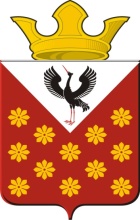  ГЛАВАКраснополянского сельского поселенияБайкаловского муниципального районаСвердловской областиРАСПОРЯЖЕНИЕОб утверждении Плана мероприятий, направленных на обеспечение защиты прав потребителей в Краснополянском сельском поселении  на 2024 -2026 годыВ соответствии с Федеральным законом от 06 октября 2003 года №131-ФЗ «Об общих принципах организации местного самоуправления в Российской Федерации», Законом Российской Федерации от 07 февраля 1992 года № 2300-1 «О защите прав потребителей», руководствуясь Уставом Краснополянского сельского поселения, 1) Утвердить План мероприятий, направленных на обеспечение защиты прав потребителей в Краснополянском сельском поселении на 2024-2026 годы (Приложение №1).2) Настоящее распоряжение разместить на официальном сайте администрации  http://krasnopolyanskoe.ru/3) Контроль исполнения настоящего распоряжения оставляю за собой.И.о. главы Краснополянского сельского поселения                                                                                А.Н. СнигиревУтвержден Распоряжением главыКраснополянского сельского поселения От «04» декабря 2023г. № 92План мероприятий направленных на обеспечение защиты прав потребителейв Краснополянском сельском поселении на 2024 -2026 годыНаименование организации: Администрация Краснополянского сельского поселения Байкаловского муниципального района Свердловской областиАдрес местонахождения: 623881, Свердловская обл., Байкаловский р-он, с. Краснополянское, ул. Советская, д.24Ответственное лицо: Заместитель главы по социальным вопросам Телефон 8 (34362) 9-33-68Сайт: http://krasnopolyanskoe.ru/Электронный адрес: kras-posel@mail.ruФункциональные обязанности специалиста в области защиты прав потребителей:Консультирование граждан по вопросам защиты прав потребителей (по заявлениям, в устной форме, телефон доверия);Оказание помощи потребителям в составлении претензий к хозяйствующим субъектам по выявленным фактам нарушений законодательства по защите прав потребителей;Консультирование потребителей по обращениям с заявлениями в суд.04.12.2023 г.   с. Краснополянское                                              № 92№п/пНаименование мероприятияСрок исполненияРаздел 1. Работа с письмами и обращениями граждан.Раздел 1. Работа с письмами и обращениями граждан.Раздел 1. Работа с письмами и обращениями граждан.1.1.Прием граждан:Понедельник, среда, пятница - с 8 00 до 16 00Перерыв с 12 00 до 13 00Суббота, воскресенье выходной. Изучение характера и сути обращения.Консультация потребителей, разъяснение их прав в соответствии с ГК РФ, Законом РФ «О защите прав потребителей» и другими нормативными документами, необходимыми для рассмотрения обращения.2024-2026 годы1.2.Анализ договора, заключенного потребителем с продавцом (исполнителем, изготовителем), с целью выявления условий, ущемляющих права потребителей.2024-2026 годы1.2.Изучение нормативных актов и документов, необходимых для разрешения обращения.2024-2026 годы1.3.Работа с руководителем хозяйствующего субъекта по разрешению жалобы (ознакомление с обращением, заявлением, разъяснение требований Законодательства по защите прав потребителей и других нормативных актов).2024-2026 годы1.4.Анализ информации для возможности разрешения жалобы потребителя во внесудебном порядке. Помощь в составлении претензии.2024-2026 годы1.5.Оказание консультативной помощи потребителям с подготовкой, при необходимости, писем, претензий.2024-2026 годы1.6.Ведение Журнала регистраций заявлений, обращений по вопросам защиты прав потребителей.2024-2026 годыРаздел 2.Взаимодействие работы администрации в области защиты прав потребителей.Раздел 2.Взаимодействие работы администрации в области защиты прав потребителей.Раздел 2.Взаимодействие работы администрации в области защиты прав потребителей.2.1.Взаимодействие Администрации Краснополянского сельского поселения с Министерством агропромышленного комплекса и продовольствия Свердловской области по заключенному Соглашению№ 332 от 30.12.2019г. «Об информационном взаимодействии в целях обеспечения работы сайта «Защита прав потребителей Свердловской области»». 2024-2026 годы2.2. Взаимодействие Администрации Краснополянского сельского поселения с Территориальным отделом Управления Роспотребнадзора по Свердловской области в Талицком, Байкаловском, Тугулымском районах, городе Камышлов, Камышловском и Пышминском районах. 2024-2026 годыРаздел 3. Подготовка и размещение информационных материалов, направленных на просвещение граждан по вопросам потребительского законодательства. Раздел 3. Подготовка и размещение информационных материалов, направленных на просвещение граждан по вопросам потребительского законодательства. Раздел 3. Подготовка и размещение информационных материалов, направленных на просвещение граждан по вопросам потребительского законодательства. 3.1. Подготовка информационных материалов к проведению Всемирного Дня защиты прав потребителей (публикация в местных СМИ, на официальном сайте администрации http://krasnopolyanskoe.ru/ и на сайте «Защита прав потребителей Свердловской области» www.potrebitel66.ru).    Работа телефона «Горячей линии». март2024-2026 годы 3.2. Обеспечение размещения в информационно-телекоммуникационной сети «Интернет» на официальном сайте администрации http://krasnopolyanskoe.ru/  информации в области защиты прав потребителей. Раздел на сайте: «Малый бизнес» далее «Защита прав потребителей».2024-2026 годы 3.3.Подготовка и публикация материалов по вопросам защиты прав потребителей в СМИ.2024-2026 годы3.4.Обеспечение размещения информации на сайте «Защита прав потребителей Свердловской области» www.potrebitel66.ru   2024-2026 годы3.5.Разработка информации для потребителей, с целью размещения на стенде в администрации Краснополянского сельского поселения 2024-2026 годыРаздел 4. Подведение итогов мероприятий по защите прав потребителейРаздел 4. Подведение итогов мероприятий по защите прав потребителейРаздел 4. Подведение итогов мероприятий по защите прав потребителей4.1.Освещение итогов проведения мероприятий по обеспечению  защиты прав потребителей в СМИ (Газета «Районная жизнь»).2024-2026 годы4.2.Подготовка информации о защите прав потребителей к докладу Главы. 2024-2026 годы